Тридцать седьмое заседание двадцать шестого созыва10 марта 2015 года № 118РЕШЕНИЕО внесении изменений в решение Совета СП Янгантауский сельсовет МР Салаватский район РБ от 22 декабря 2014года № 112 «О бюджете  сельского поселения  Янгантауский сельсовет муниципального районаСалаватский район Республики Башкортостан на 2015 год и плановый период 2016 и 2017 годов» В соответствии со статьей 142 и 142.3 Бюджетного кодекса Российской Федерации Совет сельского поселения Янгантауский сельсовет муниципального района Салаватский район Республики Башкортостан РЕШИЛ:1.Выделить дополнительные средства:\0104\791\99\0\0204\121\211-20015руб отпускные (ФОТ)\0503\791\06\1\0605\244\223.6-29571,50 расходы по эл.энергии на уличное освещение с.Янгантау\0503\791\06\1\0605\244\222-1539,90руб автоуслуги \0104\791\99\0\0204\244\340.3-20000руб покупка канцтоваров и хозтоваров\0104\791\99\0\0204\244\340.3-7000руб покупка запчастей и масла для автомашины\0104\791\99\0\0204\244\226.6-1043,59руб страховка автомашины\0503\791\06\1\0605\244\226.10-22878руб ФОТ с начислениями по трудовому соглашению (расходы на уборку моста за 6 месяцев)          2.Указанные расходы в сумме    102047,99руб провести за счет остатка средств на конец отчетного периода.Председатель Совета сельского поселения Янгантауский сельсовет:                                       М.М.ГариповБАШҚОРТОСТАН РЕСПУБЛИКАҺЫ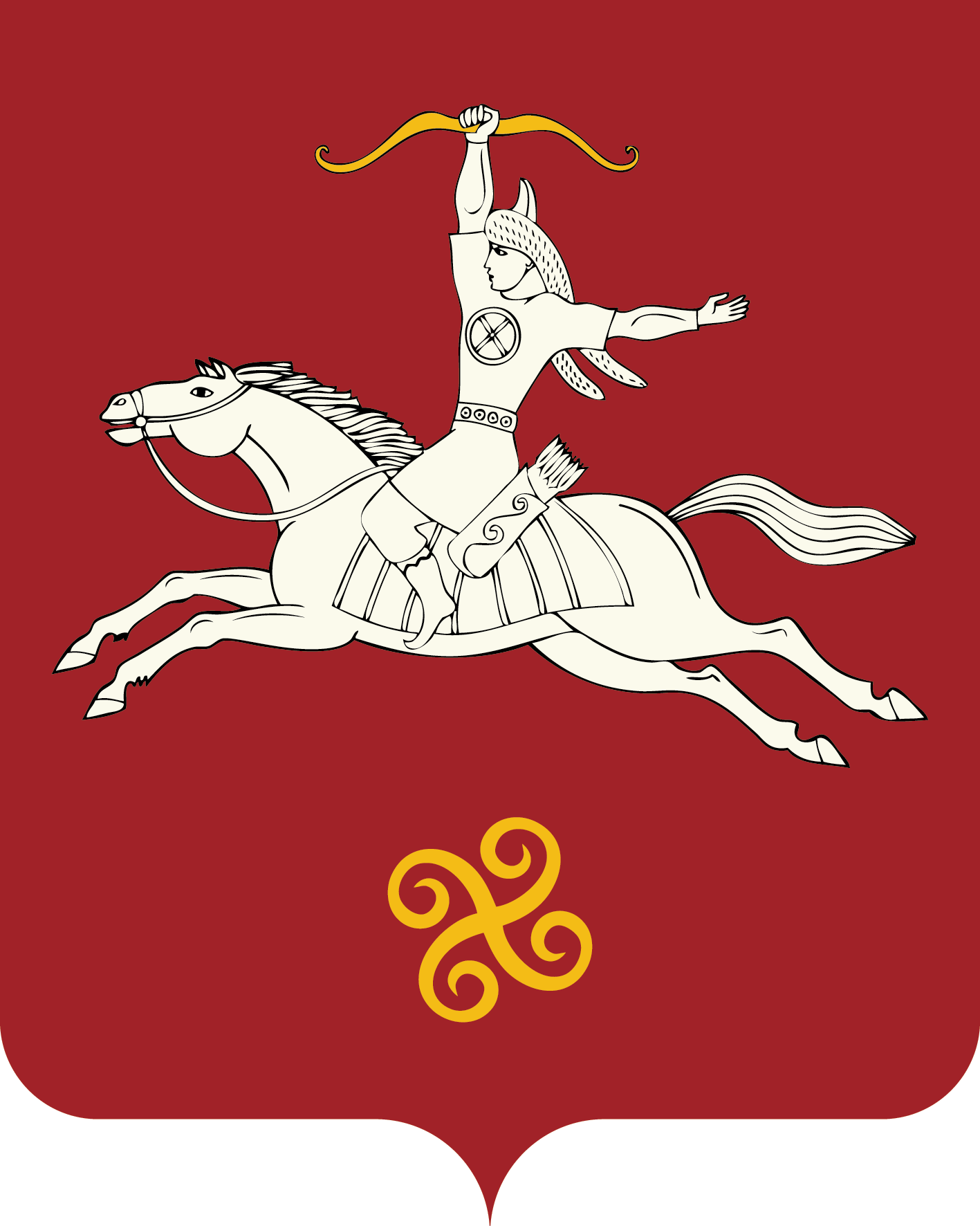 САЛАУАТ РАЙОНЫ МУНИЦИПАЛЬ РАЙОНЫНЫҢЯНГАНТАУ АУЫЛ СОВЕТЫ АУЫЛ БИЛӘМӘҺЕ СОВЕТЫРЕСПУБЛИКА БАШКОРТОСТАНСОВЕТ СЕЛЬСКОГО ПОСЕЛЕНИЯЯНГАНТАУСКИЙ СЕЛЬСОВЕТМУНИЦИПАЛЬНОГО РАЙОНАСАЛАВАТСКИЙ РАЙОН452492, Сулпан  ауылыЙәшел урамы, 13 йорттел. (34777) 2-88-22, 2-88-52452492, д. Чулпан, ул. Зелёная, д. 13тел. (34777) 2-88-22, 2-88-52